Коллективная  работа по изготовлению символа года «Огненный дракон».В канун новогодних праздников дети украсили двери в группе замечательным Драконом. Заранее была проведена подготовительная работа.  Ребята прослушали легенды Древнего Китая и познакомились с главными символами. Одним из них  был огненный дракон . Ребятам предложили его изготовить собственными руками из цветной бумаги,клея и ножниц.   У них получилось это замечательнои они с пользой провели время.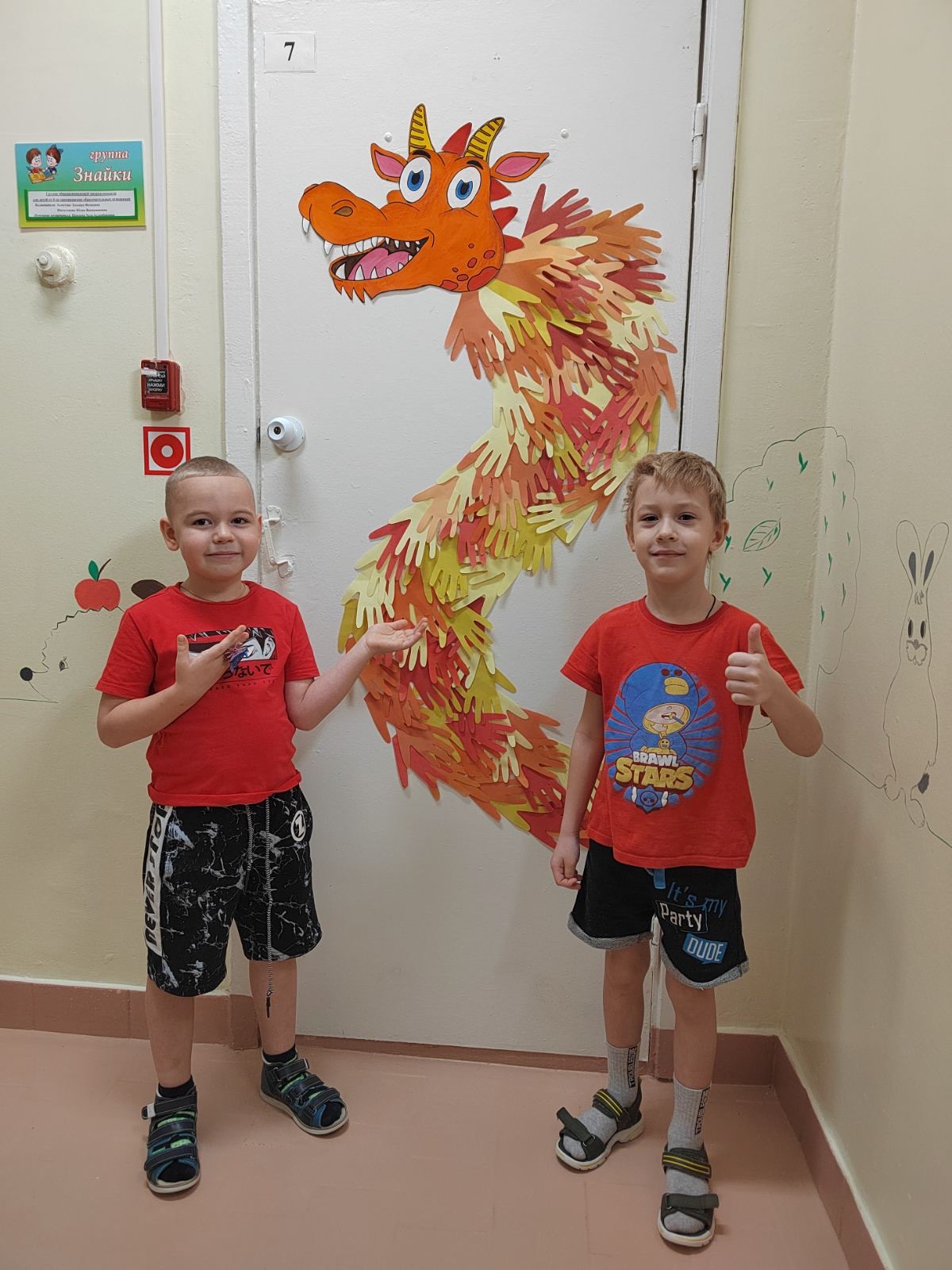 